Pfingsten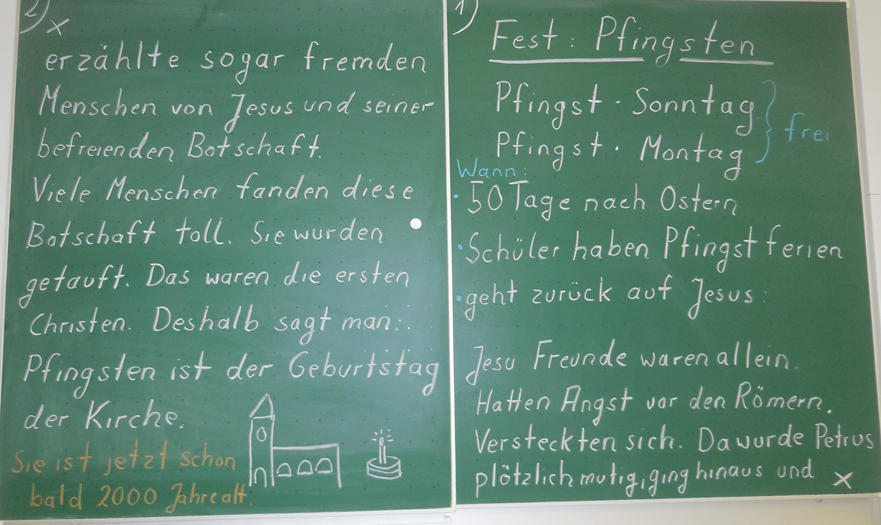 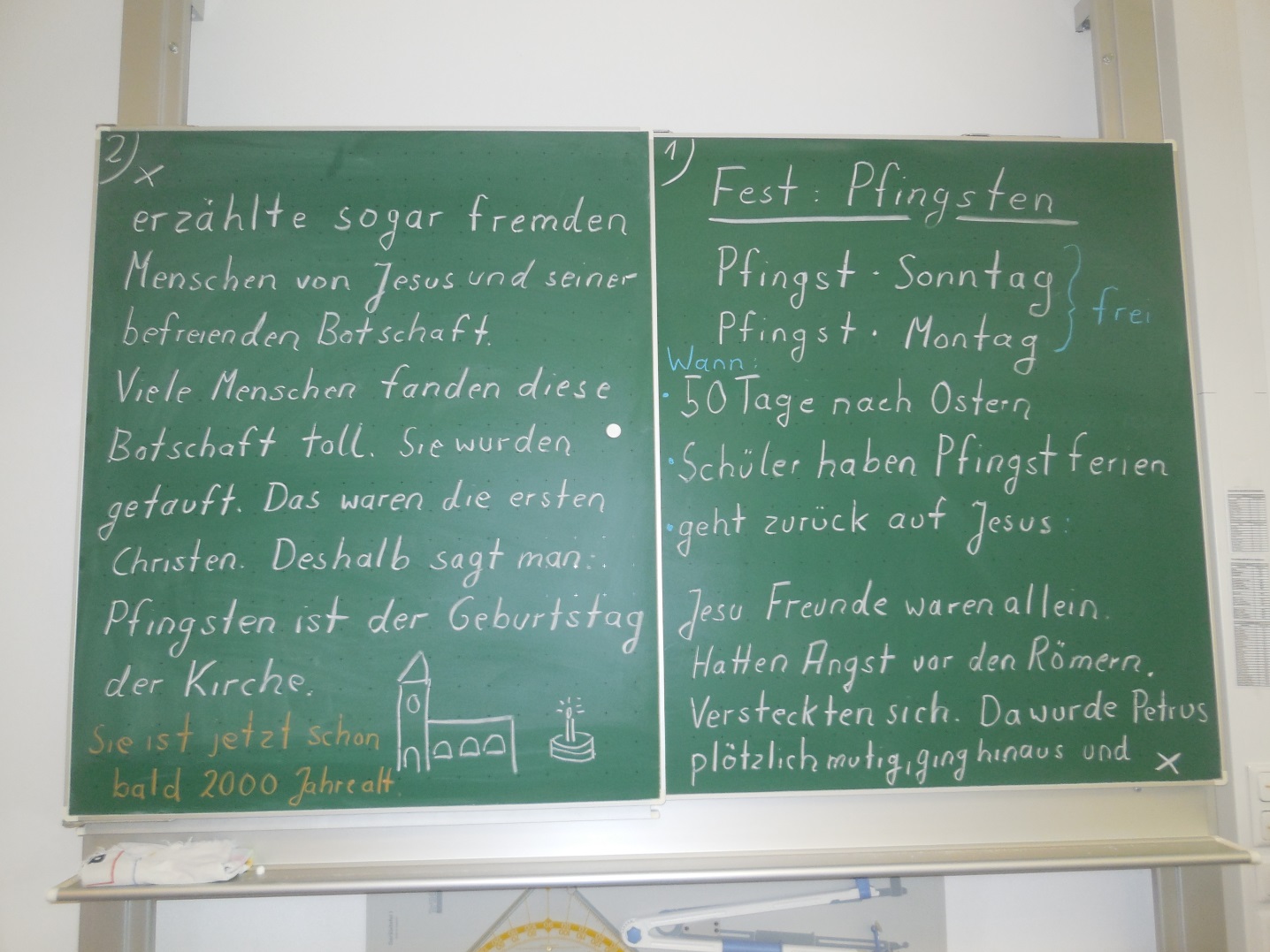 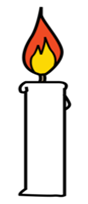 Male den Geburtstagsring fertig: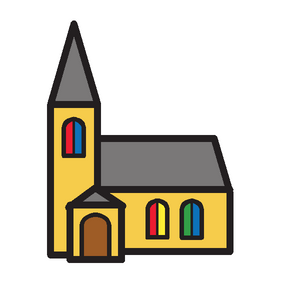 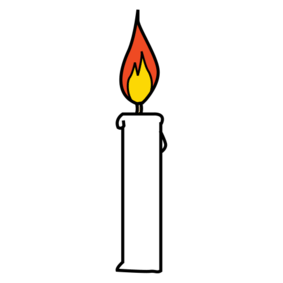 	Happy Birthday!            	Herzlichen Glückwunsch!